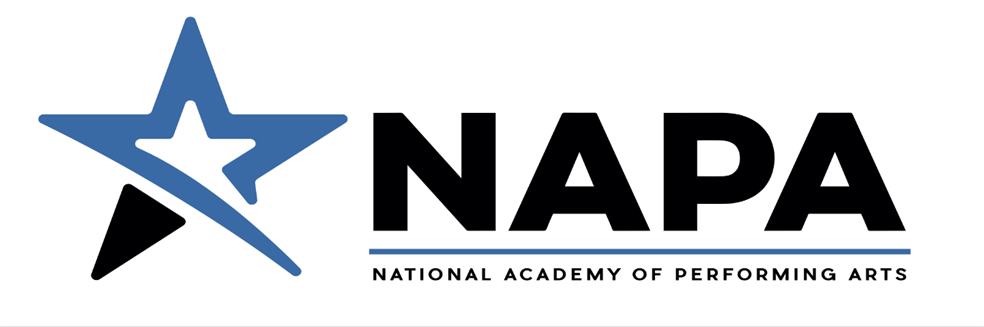 2024ACTIVATED INUSTRY BRANDCODECHILD4-14ADULTXS-XLTOPSTOPSTOPSTOPSRACER BACK CROP TOP     0102$36$40RACER BACK SINGLET      2324$42$44UNISEX PROFORM SINGLET2526$40$46LONG LINE CROP (Seniors & Intermediates only)228229$40$44SHORTS, LEGGINGS AND TRACK PANTSSHORTS, LEGGINGS AND TRACK PANTSSHORTS, LEGGINGS AND TRACK PANTSSHORTS, LEGGINGS AND TRACK PANTSFUSION HIGH WAIST SHORTS1314$38$40X5 SHORTS7879$48$51BIKE SHORTS – HIGH WAIST259260$43$45UNISEX TRACK PANTS5253$80$82FUSION HIGH WAIST ¾ LEGGINGS255356$50$52COMPULSORY FOR PERFORMANCE TEAMS – OPTIONAL FOR ALL OTHER STUDENTSCOMPULSORY FOR PERFORMANCE TEAMS – OPTIONAL FOR ALL OTHER STUDENTSCOMPULSORY FOR PERFORMANCE TEAMS – OPTIONAL FOR ALL OTHER STUDENTSCOMPULSORY FOR PERFORMANCE TEAMS – OPTIONAL FOR ALL OTHER STUDENTSGIRLS COMPETITION JACKETS28$90$90UNISEX COMPETITION JACKETS29$90$90COLLEGECOLLEGECOLLEGECOLLEGECOLLEGE SHIRT$55MINISMINISMINISMINISMINI LEOTARD & SKIRT45$45BASIC RANGEBASIC RANGEBASIC RANGEBASIC RANGEUNISEX T-SHIRT$38$40CHILD’S SWEATSHIRT$40N/AADULT SWEATSHIRTN/A$60COLLEGE HOODIE (COLLEGE STUDENTS ONLY)$90BOYS DANCEBOYS DANCEBOYS DANCEBOYS DANCESHORTS (MEN SIZES)189190N/A$49SHORTS (BOY SIZES)25N/ABOYS CREW YOUTH TEE$32N/ABOYS CREW MENS TEEN/A$35BOYS CREW TANK TEE (SLEEVELESS)$32$35